AVATHERM 200 ThermoboxDimenzijeUnutrašnje dimenzije: Š: 35.5 x D: 56 x V: 24 cmSpoljne dimenzije: Š: 44 x D: 70.5 x V: 33 cmZapremina: 48 ltTežina: 6 kg (± 200 gr.) 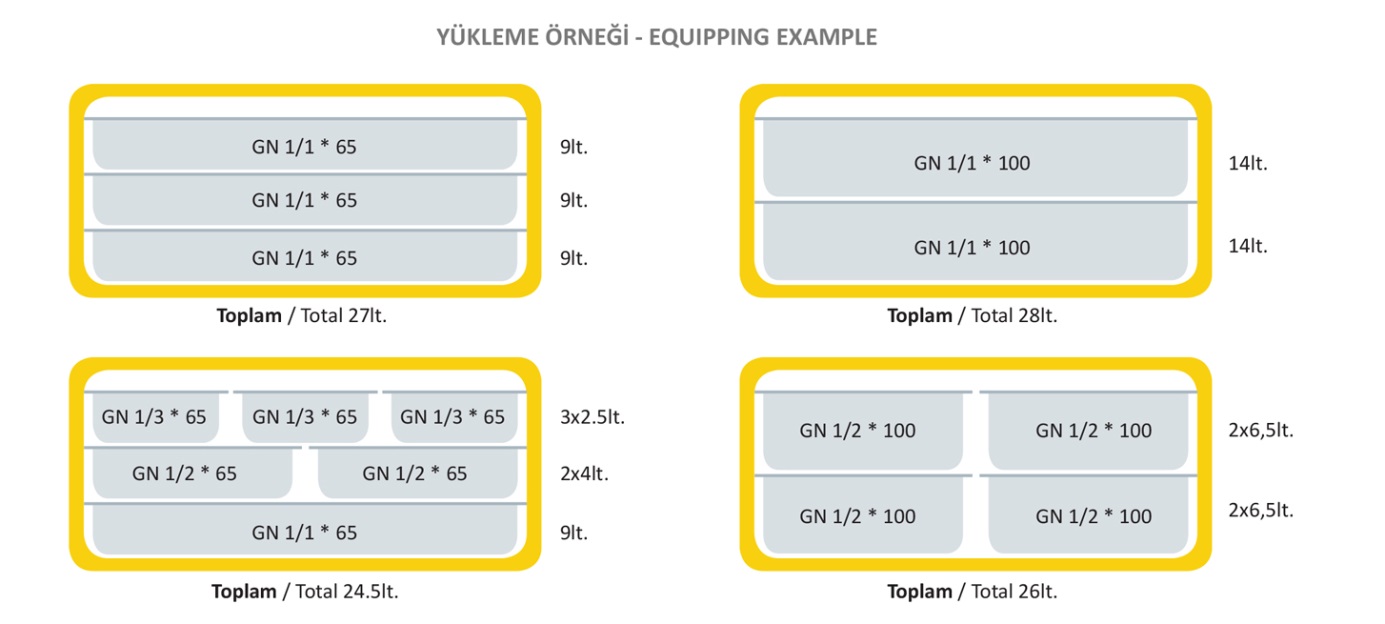 ColorsProduct CodeProduct Name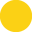 100116AVATHERM 200 YELLOW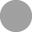 100118AVATHERM 200 GREY